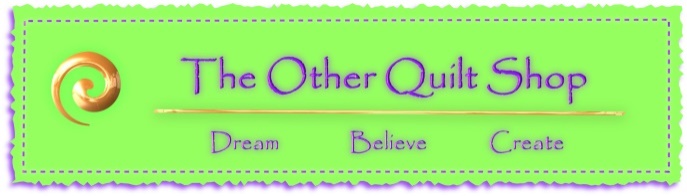 4233 West Thunderbird Road, Phoenix, AZ  85053  602-843-1554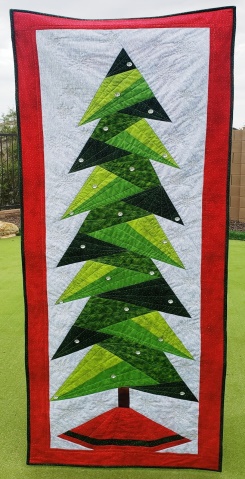 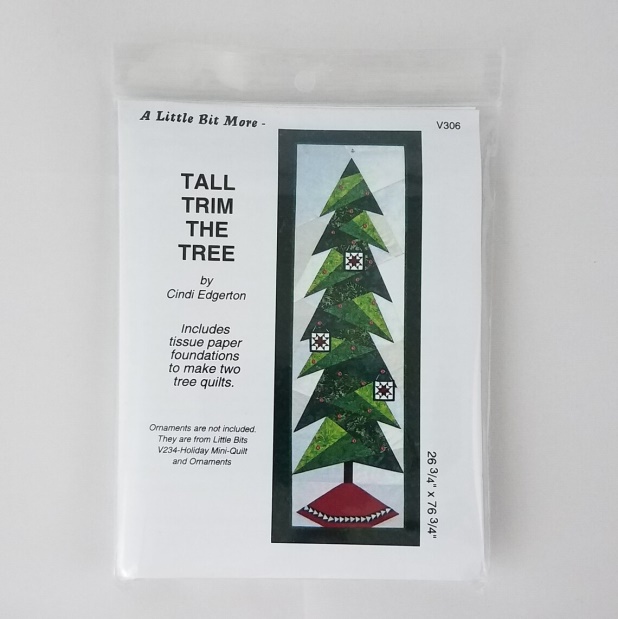 Class Dates and times –      Wednesdays, October 6, 13, and 20, 2021 – All sessions are from 9:15 am to 1:15 pm    Saturdays, September 25, October 2, and October 16, 2021 – All sessions are 1:45 pm to 5:45 pmPattern:  Tall “Trim the Tree” by Cindi EdgertonFabrics per pattern.   Pre-Class Work:  please cut the pieces as indicated in the Cutting Requirements I created, which can be downloaded on the class calendar.  Label the pieces and place them in their own baggies.  If you are not comfortable doing the cutting, please wait until the first class.Sewing Tools:							Rulers:TOQS Class Rules and RequirementsReservations are required for all classes!Payment for the initial class is required at the time of reservation!Cancellation: If you have to cancel your participation in a class and are able to provide 24 hour notice you will receive a voucher for your class fee, good for use against a future class.  If you cancel the day of class you will receive a voucher for 1/2 of the class fee, good for use against a future class.  If you are a no show or cancel after the course has started, then no refund is available.  There is no refund for classes taught by visiting teachers or for quilt retreats. Please note the classrooms of TOQS are "Fragrance Free" zones.  
We have folks that are allergic, receiving medical treatment, are on oxygen or simply are just highly sensitive to scented soaps, lotions, perfumes and colognes.  Therefore, for the sake of these quilters, please do not apply scented lotions, perfumes, body sprays or cologne prior to class.  Cell Phones:  We ask that cell phones be silenced or on vibrate as to not disturb other students.  If you need to talk a call, we understand and ask that you step out of the classroom while on the phone.  Thank you!Cutting mat8 ½” x 24 ½” rulerRotary cutter8 ½” x 12 ½” rulerStraight pinsAdd a Quarter rulerSeam ripperRoll of Freezer paper – minimum 18” wideLight box – Amazon has them for around $20-$25 – search for light boxBlack Fine Point Sharpie – not Ultra FinePencilThread Sewing machine with accessories and owner’s manualExtra sewing machine needles in case of breakageZiploc bags to organize piecesPost it notes to label Ziploc bags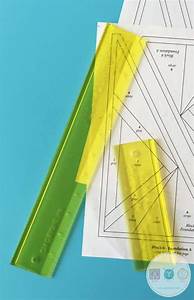 